STRUCTURAL DESIGNER (CIVIL)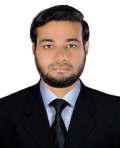 NIYAS.(Master in Structural Engineer)Niyas.379992@2freemail.com OBJECTIVESeeking a challenging career opportunity within a progressive reputed organization where I canharness my technical skills, work experience and creativity towards making significantcontribution to the growth and development of the organization and myself while embracingnew methodologies & strategies to remain competitive in the market.EDUCATIONAL & PROFESSIONAL QUALIFICATIONMASTER OF ENGINEERING IN STRUCTURAL ENGINEERING2 Year course, 2007-2009 from Hindustan College of Engineering, affiliated to Anna University, Chennai.BACHELOR OF ENGINEERING IN CIVIL ENGINEERING4 year course, 2003-2007 from Adhiparasakthi Engineering College, affiliated to Anna University, Chennai, India.TOTAL PROFESSIONAL EXPERIENCE: 8 YEARS2015 JUL-2018 MARStructural Design EngineerMr.Venkatesh & Associates, trichy, INDIAResponsibilities:Design prepared for building (G+12), school building (G+3) and mosque (G+1) as per Indian codes.Structures are design by using ETAB, SAFE, PROKON and STAAD PRO with diff., load combinations.Verify shop drawings, manufacturer’s instructions, or other related documents for building.Coordinate with the testing laboratory for any sampling and testing requirements.Verify that tools, consumables, formwork, shoring and other items that may affect working conditions or the quality of the work are in accordance with relevant requirements.Verify that all materials sampling and testing are performed as required.Inspect all aspects of the work including dimensions, connections, embeds, finishes, etc.Inspect the work at start-up until satisfied that all workers understand the requirements and are adequately performing the work.Inspect work during its progress from time to time..Inspect all work upon completion and/or prior to covering with other work.2014 MAR – 2015 MAYStructural Design EngineerArchitectural Corner Engineering Consultant , Dubai, UAEResponsibilities:Structural design of Warehouse, buildings sub-structural like tie beams, retaining wall, foundation etc., by using prokon.Design of Guard room, sub-station and office building are using STAAD PRO., and elements are design by PROKON.Villa elements are design by using prokon, modeling by using STAAD PRO., and SAFE using for design a raft foundation.Liaison with local authority Engineer (Dubai Municipality & CED) to get Structural Design Approval.Direct the contractor to handle authorities inspection and record authorities comments to ensure the contractors responseRespond contractor’s request for inspection, handle the inspection as per approved shop drawing and submittalsMonitoring and administering the QA/QC Plan and ensuring incorporated materials and workmanship on construction projects are in compliance with the plansand specifications and also issue the NCR/Field Instructions if it failed.Follow up and inspect the contractor’s corrective actions and contractors de-snagging.Following up the concreting works, slump test and cubes preparation for the compressive test.Checking finishing work such as block work, plaster, painting, tiling, kitchen cabinets, wardrobes, ceiling and light fittings etc.Maintaining standards of safety and comply with Company’s Health, Safety and Environment Management System requirements.Follow up client’s comments during defect liability period as determined in the contract and ensure proper corrective action is done.2013 APRIL – 2014 FEBStructural Design EngineerMW High Tech Projects India Pvt Ltd.,Chennai, INDIAResponsibilities:Preparation of Agreement between client & contractors.Site checking for reinforcement and shuttering for foundation, tie beam and slabs finishing of G+4 buildings.Quantity surveying of concretes, blocks, plaster and painting works.Monitoring progress, preparation of weekly / monthly reports and arranging site meetings with the Client & Contractors.2010 FEB – 2013 marchStructural Design EngineerQuality Engineering Consultants, Ajman, UAE| Page	Resume of NiyasResponsibilities:Structural analysis & design of wide range of projects like reinforced structure ETAB,SAFE and structural steel Warehouse using STAAD pro &prokon etc.Liaison with local authority engineers (Ajman municipality) to get structural design approval.Site checking for reinforcement and shuttering for foundation, tie beam, slabs, raft and finishing of villas and buildings.Reviewing & implementation of HSE policy and Safety Management System as per the provided guide lines.Taking quantity for all elements viz concrete, steel, paver block, plastering, tiles etc.Monitoring progress, preparation of weekly / monthly reports and arranging site meetings with the Client & Contractors.PERSONAL & PROFESSIONAL PROFILEProficiency in structural analysis & design of structures with an excellent exposure to STAAD pro, AutoCAD & working knowledge in Etabs.Consistency in quality work with professionalism, dedication and proactive natureProven competency, sincerity and hard working qualitiesComfortable interacting with people with diverse cultures, strata and calibreFocused, innovative, flexible and persuasive personalityLeading & dealing effectively in a multicultural environment.COMPUTER PROFICIENCYSTAAD pro 2007ProkonAutoCAD 2007Etabs 9.2SAFE 12MS OfficeDRIVING LICENSEValid United Arab Emirates driving licenseTRAKHEES ACCREDITATION ID:4498Green code.Fresh Concrete code.MEMBERSHIPSociety of Engineers (UAE) Membership No: 23696DESGIN TRAINING INSTITUTEARABIAN INFO-TECH TRAINING INSTITUTEPERSONAL DETAILSDate of Birth	: 12th May 1985Nationality	: IndianMarital status	: MarriedLanguages known	: English, Hindi & TamilPlace: Dubai.Niyas| Page	Resume of Niyas